LA CROSSE COUNTY HORSE PROJECT RECORD*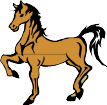 Name	Grade 		Years in Project  	Project Meetings held	Number I attended  	Owner	Managerial	Partnership	Horseless Horse 	IDENTIFICATION OF ANIMAL (Complete as much information as available)Registration Name 		Breed  	Birth date 		Date Project Started  	Raised or purchased  	If registered: Registration No.   	Sire's Name	Registration No.  	Dam's Name	Registration No.  	PROJECT EXPENSESTotal Project Expenses  	1  Include breeding services, trucking, show expenses, etc.2 Include veterinary expenses or treatment if any, and the cost of required health tests, etc.*  Use a separate sheet for each animal carried as project.MANAGEMENT RECORDRecord any management practices used including vaccinations, worming, changes in feeding programs, weaning date, movement to pasture, supplement heat and when these things happened (add extra sheets if needed).FINANCIAL AGREEMENTThe financial agreement I have with my parents in this project is:OTHER PROJECT ACTIVITIESType of EventEXHIBIT RECORDWhere Shown	Placing4-H Horse Project Experiences: (You may want to include: what you've learned this year; challenges; leadership and/or teaching responsibility you have had in this project).MonthGrainHay/StrawFarrierVeterinary2EquipmentOther1Total cost or Value/month